Notes: MusclesMusculoskeletal SystemThe _________________________________________ is an essential activity of the human bodyAnd to move we need _____________________!Muscles have 4 main functions:_______________________________________________________________ your muscles are working to keep you standing up, even if you are not moving__________________________________________some joints are held in place by muscles__________________________________________75% of energy expended during muscle movement becomes heatBody MovementBody movements are determined by three types of muscles__________________________________________– can be controlled by _____________________.__________________________________________ – cannot be controlled by will._____________________ – control the contractions of the _____________________.Skeletal Muscle__________________________________________ to provide voluntary movement_____________________: strong, tough connective cords ____________________________________ ________________________________________________: tough, sheet-like membraneHelp _______________________________________________________________ internal organsCalled __________________________________________because they have striations of alternating light and dark bandsFleshy body parts are made of skeletal musclesProvide movement to the limbs, but __________________________________________, __________________________________________ and _____________________the ability to __________________________________________ for _________________________________Ex: Blinking eyes, talking, breathing, eating, dancing and writing all produced by these musclesSmooth MuscleCalled smooth muscle because they are unmarked by striations______________________________to bones, ____________________________, ___________ _______________________________and can __________________________________________for a long timeNot under conscious control so they are also called __________________________________________Found in walls of __________________________________________ (intestines, bladder, stomach, uterus, blood vessels)Cardiac MuscleFound only in the _________________________________________________ muscleRequires a continuous supply of oxygen to functionCardiac muscle cells begin to ____________________________________________________________ ____________________________________________________________________________________Special Muscles_______________________________________________________________ are openings between: - The esophagus and stomach- The stomach and small intestines- Walls of the anus, urethra and mouthOpen and close to _______________________________________________________________Characteristics of MusclesAll muscles have 4 common characteristics_____________________ – ability to respond to a stimulus (ie: nerve impulse)_____________________ – muscle fibers that are stimulated by nerves contract (become shorter) and causes movement_____________________ – ability to be stretched_____________________ – allows the muscle to return to its original shape after it has been stretched__________________________________________Buildup of lactic acid caused by vigorous exercise where blood is unable to be transported__________________________________________State of partial contraction is called muscle tone_____________________Permanent shortening of a muscle or joint from remaining tight for too long_____________________Loss of muscle tone occurs when muscles are not used for a long period of time.This is why astronauts must spend a lot of time working out so that their muscles don’t atrophy!Muscles can only _____________________. They can never push.Because of this, muscles will ______________________________________________________. One muscle will __________________________________________, while its partner will __________________________________________. This type of relationship is called an __________________________________________.What is the best example of this?__________________________________________Muscles and HeatWhen muscles work, they __________________________________________that our body needs to function properlyMajor source of this heat is from the __________________________________________Recall that ATP is the result of __________________________________________Therefore muscle cells need enough _____________________, _____________________ and other materials circulated by the blood in order to function properlyWhen the __________________________________________, ___________ is released, thus producing __________________________________________:Moving a body part toward the midline_____________________:Moving a body part away from the midline_____________________:	Decreasing the angle between two bones or bending body parts_____________________:Increasing the angle between two bones or straightening the body part_____________________:Turning a body part around its own axisCircumduction:Moving in a circle at a joint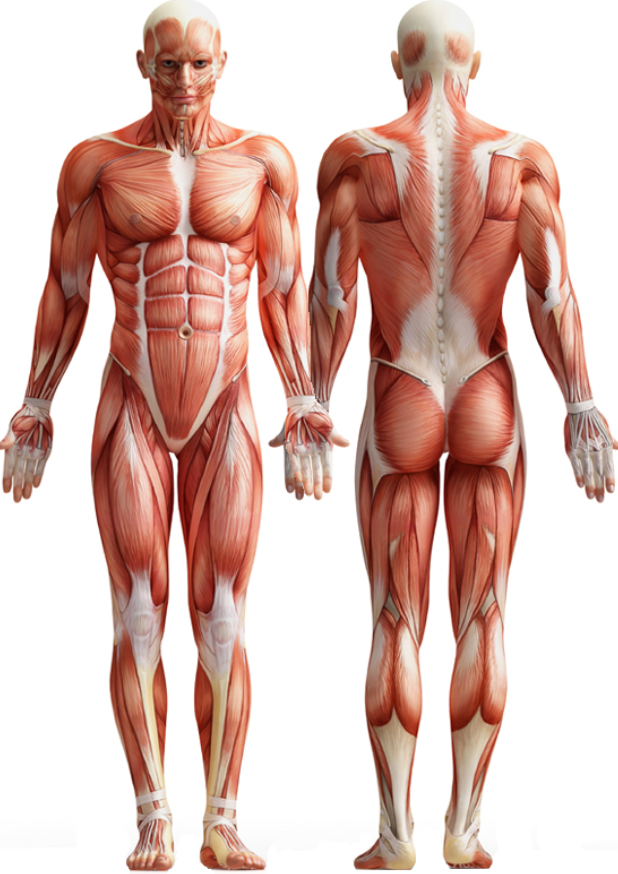 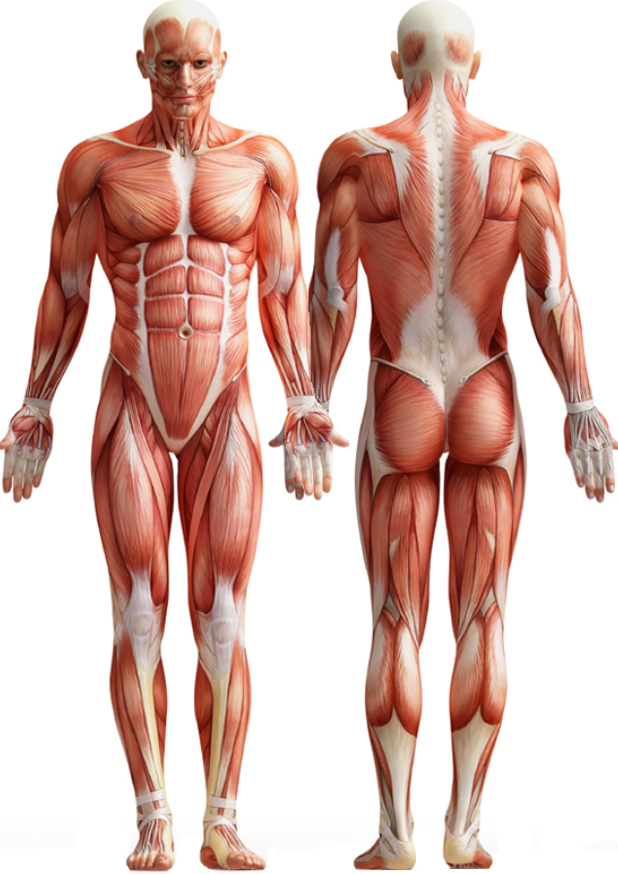 Muscles and Their FunctionsMuscular Disorder_____________________Description: Chronic, widespread pain in specific muscle site; numbness and tingling in arms or legs;Often accompanied by fatigue as well as sleep, memory and mood issuesCause: unknownTreatment: Treat symptoms – pain relief; stress reduction and muscle relaxers__________________________________________Description and cause: Group of inherited diseases that cause chronic, progressive muscle atrophy resulting in total disability and early deathTreatment: No cureTreatment used to slow progression of disease__________________________________________Description: Chronic condition where nerve impulses are not transmitted correctly leading to progressive muscular weakness and paralysis; affects respiratory muscles and can be fatalCause: could be antibodies attacking the receptors for acetylcholine; could also be antibodies blocking the function of certain proteinsTreatment: Medications to relieve symptoms__________________________________________Description: Sudden, painful involuntary muscle contractions Causes: Caused from overexertion, low electrolytes or poor circulationTreatment: Treat by applying gentle pressure and stretching of the affected muscle_____________________Description: Overstretching of a muscle or tendon frequently in legs, back or armsCause: Caused by sudden muscle exertionTreatment: Treated by resting, muscle relaxants, or pain medications, elevation of extremity and applying hot/cold compressesProblems from Lack of Movement_____________________Tightening and shortening of a muscle resulting in a permanent flexing of a joint__________________________________________Muscles become weak and joints become stiff__________________________________________Blood clots and pressure ulcers can develop__________________________________________Especially calcium from the bones making bones brittle and easily to be fractured__________________________________________Poor appetite; constipation; urinary infections; respiratory problems; and pneumoniaDid you know?Our body has over _____________________________________________________________Muscles make up about __________________________________________Summary: Types of MotionAbduction – moving away from midlineAdduction – moving toward midlineFlexion – bending of body partExtension – straightening of body partRotation – moving around its own axisCircumduction – moving in a circle at a jointMuscleFunctionflexes lower armabducts arm; injection siteflexes sole of feetextends & adducts upper armadducts and flexes upper armmoves ribs for breathingextends head, moves shoulderextends lower armextends thigh; injection sitecompresses the abdomenflexes thigh & extends lower legflexes and inverts footGood Body MechanicsMaintain broad base of support (8-10 in.)Bend from hips and knees to get close to objectUse strongest muscles: shoulders, arms, hips, thighsUse weight of body to help push/pullCarry heavy objects closeAvoid twisting body; turn whole body when changing directionAvoid bending for long periodsGet help if object is too heavy